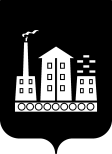 АДМИНИСТРАЦИЯ ГОРОДСКОГО ОКРУГА СПАССК-ДАЛЬНИЙ                                                        ПОСТАНОВЛЕНИЕ26 апреля 2019 г.                 г. Спасск-Дальний, Приморского края                   № 184-паОб утверждении Порядка установления регулируемых тарифов на регулярные перевозки пассажиров и багажа автомобильным общественным транспортом по муниципальным маршрутам в границах городского округа Спасск-ДальнийВ соответствии с Федеральными законами от 06 октября 2003 г. № 131-ФЗ  «Об общих принципах организации местного самоуправления в Российской Федерации», от 13 июля 2015 г.  № 220-ФЗ «Об организации регулярных перевозок пассажиров и багажа автомобильным транспортом и городским наземным электрическим транспортом в Российской Федерации и о внесении изменений в отдельные законодательные акты Российской Федерации»,  Законом Приморского края от 01 ноября 2018 г. № 378-КЗ «О наделении органов местного самоуправления городских округов и муниципальных районов Приморского края государственными полномочиями по установлению регулируемых тарифов на регулярные перевозки пассажиров и багажа автомобильным и наземным электрическим общественным транспортом по муниципальным маршрутам в границах муниципального образования», Уставом городского округа Спасск-Дальний, в целях организации транспортного обслуживания населения городского округа Спасск-Дальний, Администрация городского округа Спасск-Дальний  ПОСТАНОВЛЯЕТ:Утвердить Порядок установления регулируемых тарифов на регулярные перевозки пассажиров и багажа автомобильным общественным транспортом по муниципальным маршрутам в границах городского округа         Спасск - Дальний (приложение 1).2. Утвердить Положение о комиссии по формированию регулируемых тарифов на регулярные перевозки пассажиров и багажа автомобильным общественным транспортом по муниципальным маршрутам в границах городского округа Спасск-Дальний (приложение 2).3. Утвердить состав комиссии по формированию регулируемых тарифов на регулярные перевозки пассажиров и багажа автомобильным общественным транспортом по муниципальным маршрутам в границах городского округа    Спасск – Дальний (по должностям)  (приложение 3).Возложить обязанность по подготовке материалов на рассмотрение комиссии по формированию регулируемых тарифов на регулярные перевозки пассажиров и багажа автомобильным общественным транспортом по муниципальным маршрутам в границах городского округа Спасск-Дальний на управление экономики и муниципального заказа Администрации городского округа Спасск-Дальний (Бегунков).5. Административному управлению Администрации городского округа Спасск - Дальний (Моняк) опубликовать настоящее постановление в официальной печати и разместить на официальном сайте городского округа Спасск-Дальний.6. Контроль за исполнением настоящего постановления возложить на первого заместителя главы Администрации городского округа Спасск-Дальний     О.А. Митрофанова.Исполняющий обязанностиглавы городского округа Спасск-Дальний    			               О.А. Митрофанов                                                                                        Приложение 1                                                                                        к постановлению   Администрации                                                                                         городского  округа Спасск-Дальний                                                                                                                                                                           от   26.04.2019   № 184-паПОРЯДОК установления регулируемых тарифов на регулярные перевозки пассажиров и багажа автомобильным общественным транспортом по муниципальным маршрутам в границах городского  округа Спасск-ДальнийI. ОБЩИЕ ПОЛОЖЕНИЯ1. Настоящий Порядок разработан в соответствии с Федеральным законом от 08.11.2007 № 259-ФЗ «Устав автомобильного транспорта и городского наземного электрического транспорта», Федеральным законом от 13.07.2015 № 220-ФЗ «Об организации регулярных перевозок пассажиров и багажа автомобильным транспортом и городским наземным электрическим транспортом в Российской Федерации и о внесении изменений в отдельные законодательные акты Российской Федерации», постановлением Правительства Российской Федерации от 07.03.1995 № 239 «О мерах по упорядочению государственного регулирования цен (тарифов)», Законом Приморского края от 01.11.2018 № 378-КЗ «О наделении органов местного самоуправления городских округов и муниципальных районов Приморского края государственными полномочиями по установлению регулируемых тарифов на регулярные перевозки пассажиров и багажа автомобильным и наземным электрическим общественным транспортом по муниципальным маршрутам в границах муниципального образования».2. В целях настоящего Порядка применяются следующие термины и определения:муниципальный маршрут регулярных перевозок по регулируемым тарифам - маршрут регулярных перевозок в границах городского округа Спасск-Дальний, перевозка по которым осуществляется  с применением тарифов установленных Администрацией городского округа Спасск-Дальний;тариф – фиксированная ценовая ставка, по которой взимается плата за проезд пассажиров и провоз багажа автомобильным общественным транспортом по муниципальным маршрутам регулярных перевозок по регулируемым тарифам в границах городского округа Спасск-Дальний;орган регулирования – Администрация городского округа Спасск-Дальний;уполномоченный орган по формированию тарифов - комиссия по формированию регулируемых тарифов на регулярные перевозки пассажиров и багажа автомобильным общественным транспортом по муниципальным маршрутам в границах городского округа Спасск-Дальний (далее – Комиссия);иные понятия и определения, используемые в нормативных правовых актах Российской Федерации и Приморского края.3. Принципами регулирования тарифов являются:- обеспечение баланса экономических интересов перевозчиков и
потребителей транспортных услуг;-   обоснованность  планируемых тарифов на перевозки пассажиров и багажа. 4. Регулирование тарифов осуществляется органом регулирования путем установления:-  тарифа за одну поездку;-  тарифа за провоз одного места багажа.5. Установленный тариф, за провоз одного места багажа, не может превышать установленный тариф за одну поездку 6. Тариф устанавливается в полных рублях. При этом расчетные значения менее 50 копеек отбрасываются, а 50 копеек и более округляются до полного рубля.II. ПОРЯДОК РАСЧЕТА ТАРИФОВПри расчете тарифов на транспортные услуги применяется метод индексации.Орган регулирования устанавливает тариф путем индексации уже существующего тарифа. Начиная с 2019 года, за основу принимается тариф, установленный постановлением департамента по тарифам Приморского края от   21 декабря 2017 года № 74/4 «Об утверждении предельных максимальных тарифов на услуги по регулярным перевозкам пассажиров и багажа автомобильным транспортом общего пользования в городском, пригородном и межмуниципальном сообщении   по регулируемым тарифам на территории Приморского края» с учетом: -  индекса потребительских цен на платные услуги населению, рассчитанного Территориальным органом Федеральной службы государственной статистики по Приморскому краю в предшествующем году года в котором устанавливается тариф;- прогнозного индекса потребительских цен, разрабатываемого Министерством экономического развития Российской Федерации. Указанный прогнозный индекс применяется с учетом периода регулирования.9. С 2020 года применять прогнозный индекс потребительских цен, разрабатываемый Министерством экономического развития Российской Федерации.III ОТВЕТСТВЕННОСТЬ ЗА СОБЛЮДЕНИЕ ТРЕБОВАНИЙ НАСТОЯЩЕГО ПОРЯДКА И ПОРЯДОК ОБЖАЛОВАНИЯ ДЕЙСТВИЙ (БЕЗДЕЙСТВИЯ) И РЕШЕНИЙ, ПРИНИМАЕМЫХ ПРИ ОСУЩЕСТВЛЕНИИ ПОЛНОМОЧИЙ ПО РЕГУЛИРОВАНИЮ ТАРИФОВУполномоченный орган по формированию тарифов несет ответственность за соблюдение правильности расчета тарифов при их рассмотрении.                                                                                 Приложение 2                                                                                        к постановлению   Администрации                                                                                         городского  округа Спасск-Дальний                                                                                                                                                                           от   26.04.2019   № 184-паПОЛОЖЕНИЕо комиссии по формированию регулируемых тарифов на регулярные перевозки пассажиров и багажа автомобильным общественным транспортом по муниципальным маршрутам в границах городского округа Спасск-ДальнийОбщие положенияНастоящее положение разработано в соответствии Законом Приморского края от 01.11.2018 № 378-КЗ «О наделении органов местного самоуправления городских округов и муниципальных районов Приморского края государственными полномочиями по установлению регулируемых тарифов на регулярные перевозки пассажиров и багажа автомобильным и наземным электрическим общественным транспортом по муниципальным маршрутам в границах муниципального образования».Настоящее положение определяет задачи, принципы и порядок работы Комиссии по формированию регулируемых тарифов на перевозки пассажиров и багажа автомобильным транспортом общего пользования на муниципальных маршрутах регулярных перевозок в границах городского округа Спасск-Дальний.Основными задачами Комиссии является:- разработка рекомендаций по формированию обоснованного тарифа;- принятие решения о пересмотре существующего тарифа.1.4. Принципами работы Комиссии являются:       - обеспечение баланса экономических интересов перевозчиков и
потребителей транспортных услуг;       - обоснованность планируемых тарифов на перевозки пассажиров и багажа. Комиссия для решения возложенных задач имеет право в соответствии с действующим законодательством привлекать к работе Комиссии специалистов, независимых экспертов (по согласованию), запрашивать информацию, необходимую для установления обоснованных тарифов.Порядок работы КомиссииЗаседания комиссии проводятся по мере необходимости, но не реже одного раза в год, по инициативе управления экономики и муниципального заказа Администрации городского округа Спасск-Дальний.Заседания Комиссии ведет председатель комиссии, а в случае его отсутствия заместитель председателя Комиссии.Заседание Комиссии считается состоявшимся, если на нем присутствует более половины членов комиссии.Комиссия принимает решения путем открытого голосования. Решения считаются принятыми, если поддержаны простым большинством голосов, присутствующих на заседании членов Комиссии. При равенстве голосов решающим является голос председателя Комиссии.На основании предоставленных управлением экономики и муниципального заказа Администрации городского округа Спасск-Дальний материалов и по результатам голосования, Комиссия готовит заключение об экономической обоснованности предложенных тарифов и выносит одно из следующих решений:рекомендовать Администрации городского округа установить (пересмотреть) тариф в соответствии с представленным обоснованием;оставить действующий тариф без изменения.Решение Комиссии оформляется протоколом, который подписывается председателем и секретарем Комиссии. На основании протокола Комиссии, в случае изменения тарифов, уполномоченный орган по формированию тарифов подготавливает проект постановления об установлении тарифов.Члены Комиссии, не согласившиеся с решением Комиссии, могут выразить особое мнение в протоколе.Обязанности членов Комиссии.Председатель Комиссии:руководит работой Комиссии;распределяет обязанности между членами Комиссии, даёт им отдельные поручения, связанные с работой Комиссии;определяет время и место проведения заседаний Комиссии, круг вопросов, подлежащих рассмотрению на заседании Комиссии. При необходимости вносит на рассмотрение Комиссии вопросы о пересмотре существующего тарифа.Секретарь Комиссии.принимает участие в подготовке материалов по включенным на рассмотрение Комиссии вопросам;ведет рабочую документацию Комиссии, своевременно оповещает членов комиссии о сроках проведения заседаний Комиссии и знакомит их с материалами, подготовленными для рассмотрения на очередном заседании комиссии;осуществляет контроль за выполнением решений, принятых Комиссией.Члены Комиссии:	вносят на рассмотрение Комиссии предложения и рекомендации по вопросам, относящимся к компетенции Комиссии.     Приложение 3                                                                                        к постановлению   Администрации                                                                                         городского  округа Спасск-Дальний                                                                              от   26.04.2019  № 184-паСОСТАВ комиссии по формированию регулируемых тарифов на регулярные перевозки пассажиров и багажа автомобильным общественным транспортом по муниципальным маршрутам в границах городского округа Спасск-Дальний (по должностям)Председатель Комиссии - первый заместитель главы Администрации городского округа Спасск-Дальний;заместитель председателя Комиссии - заместитель главы Администрации городского округа Спасск-Дальний;секретарь Комиссии - специалист отдела программ и тарифов управления экономики и муниципального заказа Администрации городского округа Спасск-Дальний;члены Комиссии:- представитель Думы городского округа Спасск-Дальний (по согласованию);- начальник финансового управления Администрации городского округа Спасск-Дальний;- начальник правового управления Администрации городского округа Спасск-Дальний;- начальник управления ЖКХ Администрации городского округа Спасск-Дальний;- начальник управления экономики и муниципального заказа Администрации городского округа Спасск-Дальний;- начальник отдела программ и тарифов управления экономики и муниципального заказа Администрации городского округа Спасск-Дальний;- начальник отдела дорожного хозяйства, транспорта и благоустройства управления ЖКХ Администрации городского округа Спасск-Дальний.